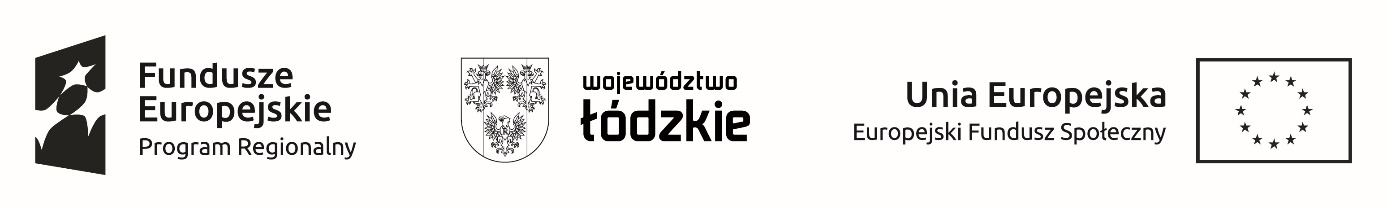 Projekt nr RPLD.11.01.04-10-0014/19, pn. ”Trzynastk@kluczdoprzyszłości”, współfinansowany ze środków Europejskiego
   Funduszu Społecznego w ramach Regionalnego Programu Operacyjnego Województwa Łódzkiego na lata 2014-2020Znak sprawy  1/13LO/TP/D/2021                                                                                    Załącznik Nr   2HOpis przedmiotu zamówienia: Doradztwo zawodowe: nazwaopis 1.Doradztwo zawodowe - Kalejdoskop zawodów 10 filmówFilmowa prezentacja ponad 100 zawodów. Zawody o ustabilizowanym popycie na rynku pracy, zawody najchętniej wybierane oraz nowe zawody z przyszłością. Dziesięć płyt poświęcone jest dziesięciu branżom.Prezentacja zawodów wolna od stereotypów. Prawdziwe miejsca pracy. Rzeczywiste sytuacje. 